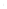 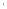 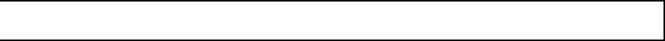 : ≥ 70.00 < 77.49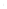 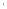 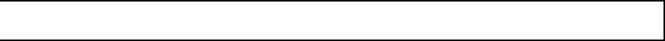 : ≥ 70.00 < 77.49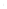 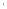 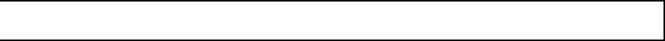 : ≥ 70.00 < 77.49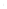 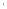 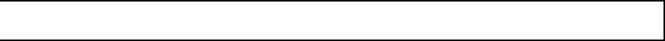 : ≥ 70.00 < 77.49FAKULTAS ISIPOLDAFTAR HADIR DAN HASILFAKULTAS ISIPOLUJIAN  MAHASISWAUNIVERSITAS MEDAN AREASEMESTER GENAPKampus I : Jl. Kolam/Gedung PBSI No. 1 Medan 20223 Telp. 061-7366878 Fax. 061-7366998TAHUN AKADEMIK 2019/2020Kampus II : J Setia Budi No. 79B / Sei Serayu No. 70A Telp. 061-8225602 Fax. 061-8226331Email : univ_medanarea@uma.ac.id  Website : http://www.uma.ac.idProgram Studi  : ILMU KOMUNIKASIUJIAN TEN G AH SEM ESTERMata Kuliah / SKS:TEKNIK LOBBY DAN NEGOSIASI / 2Kode Mata Kuliah:IKM53030Tingkat/Semester:VI/6Dosen Pengasuh:SELAMAT RIADI, SE,M.I.KomDosen Penguji:Hari/Tanggal:KAMIS /Waktu:- WIBKelas/Ruang:A1 /UJIAN AKH IR SEM ESTERMata Kuliah / SKS:TEKNIK LOBBY DAN NEGOSIASI / 2Kode Mata Kuliah:IKM53030Tingkat/Semester:VI/6Dosen Pengasuh:SELAMAT RIADI, SE,M.I.KomDosen Penguji:Hari/Tanggal:Waktu:Kelas/Ruang:NILAITANDATANGANN o.N PMNAM A M AHASISW APSPRUTSUASUTSUAS1.158530060ANGELICA THERESIA LAMTIUR SIHO2.168530051FRANSISCUS BONAHARA DAMANIK3.168530069VANESSA PUTRI FATILA4.168530075MUHAMMAD HASSANUL ARIEF SIREGA5.168530089SRI DEVI RAJAGUGUK6.168530104NURUL SA'ADAH7.168530109MAGDALENA PANGGABEAN8.178530007SILVIANA9.178530013BIMA PRAYOGA10.178530015ALEXSANDER GIAWA11.178530019SYAHRINA WIRDANI HSB12.178530021ADINDA AULIA PUTRI SIREGAR13.178530025MUHAMMAD ANAN FARRASMAHDY14.178530031DONI GINOLA GIRSANG15.178530033DEWI KARTIKA16.178530037NIA KARMILA BR SEMBIRING17.178530043HENDRA KURNIAWAN18.178530045RACHEL ANASTASYA19.178530047CITRA HASANAH20.178530055LENY STEVANI TAMPUBOLONCatatan :Catatan :Catatan :Catatan :MEDAN....................................................................MEDAN....................................................................MEDAN....................................................................Persentase PenilaianPersentase PenilaianPersentase PenilaianPersentase PenilaianPS: Partisipasi10%PS: Partisipasi10%D osen PengasuhD osen PengujiPR: Tugas dan Aktivitas di Dalam Kelas: Tugas dan Aktivitas di Dalam Kelas: Tugas dan Aktivitas di Dalam Kelas50%D osen PengasuhD osen PengujiPR: Tugas dan Aktivitas di Dalam Kelas: Tugas dan Aktivitas di Dalam Kelas: Tugas dan Aktivitas di Dalam Kelas50%UTS: Ujian Tengah Semester: Ujian Tengah Semester: Ujian Tengah Semester15%UAS: Ujian Akhir Semester: Ujian Akhir Semester: Ujian Akhir Semester25%SELAMAT RIADI, SE,M.I.KomKisaran Penentuan NilaiKisaran Penentuan NilaiKisaran Penentuan NilaiKisaran Penentuan NilaiKisaran Penentuan NilaiKisaran Penentuan NilaiDiketahui OlehDiketahui OlehA: ≥ 85.00 < 100.00: ≥ 85.00 < 100.00: ≥ 85.00 < 100.00Wakil Dekan Bidang AkademikWakil Dekan Bidang AkademikWakil Dekan Bidang AkademikB+: ≥ 77.50 < 84.99: ≥ 77.50 < 84.99: ≥ 77.50 < 84.99C+: ≥ 62.50 < 69.99C: ≥ 55.00 < 62.49D: ≥ 45.00 < 54.99E: ≥ 0.01 < 44.99* Beri tanda X bagi peserta yang tidak hadirBEBY MASITHO BATUBARA, S.Sos, MAP* Beri tanda X bagi peserta yang tidak hadirNIDN.0722108602NIDN.0722108602FAKULTAS ISIPOLDAFTAR HADIR DAN HASILFAKULTAS ISIPOLUJIAN  MAHASISWAUNIVERSITAS MEDAN AREASEMESTER GENAPKampus I : Jl. Kolam/Gedung PBSI No. 1 Medan 20223 Telp. 061-7366878 Fax. 061-7366998TAHUN AKADEMIK 2019/2020Kampus II : J Setia Budi No. 79B / Sei Serayu No. 70A Telp. 061-8225602 Fax. 061-8226331Email : univ_medanarea@uma.ac.id  Website : http://www.uma.ac.idProgram Studi  : ILMU KOMUNIKASIUJIAN TEN G AH SEM ESTERMata Kuliah / SKS:TEKNIK LOBBY DAN NEGOSIASI / 2Kode Mata Kuliah:IKM53030Tingkat/Semester:VI/6Dosen Pengasuh:SELAMAT RIADI, SE,M.I.KomDosen Penguji:Hari/Tanggal:KAMIS /Waktu:- WIBKelas/Ruang:A1 /UJIAN AKH IR SEM ESTERMata Kuliah / SKS:TEKNIK LOBBY DAN NEGOSIASI / 2Kode Mata Kuliah:IKM53030Tingkat/Semester:VI/6Dosen Pengasuh:SELAMAT RIADI, SE,M.I.KomDosen Penguji:Hari/Tanggal:Waktu:Kelas/Ruang:NILAITANDATANGANN o.N PMNAM A M AHASISW APSPRUTSUASUTSUAS21.178530059VELLA ATICHA22.178530061KIKI AULIA BR SURBAKTI23.178530065INDAH ARIHTA BINTANG24.178530067RISKA NUR AFDILLAH25.178530069YUSRANSYAH FAHREZI HASUGIAN26.178530071JUAN EBEN HAZER TELAUMBANUA27.178530075MUHAMMAD ARIF ANWAR LUBIS28.178530085NICO MARTON SILALAHI29.178530087ESRA LAUREN HUTABARAT30.178530089SYAHRIAL AFANDI TALAUMBANUA31.178530091LAMHOT MARTAHI SIANTURI32.178530093M. KHAIRU DARMAWANSYAH RAMBE33.178530103ANISA TIARA L.GAOL34.178530105IRA WAHYUNI35.178530109SAHARA JOSUA TAMPUBOLON36.178530113YOSUA KRISTOPEL PANJAITAN37.178530133ALFARIDHO AMANDA38.178530135MIKA FERAWATI NAINGGOLAN39.178530148ISHAK HASIBUAN40.188530001WINDA AFRINA PUTRICatatan :Catatan :Catatan :Catatan :MEDAN....................................................................MEDAN....................................................................MEDAN....................................................................Persentase PenilaianPersentase PenilaianPersentase PenilaianPersentase PenilaianPS: Partisipasi10%PS: Partisipasi10%D osen PengasuhD osen PengujiPR: Tugas dan Aktivitas di Dalam Kelas: Tugas dan Aktivitas di Dalam Kelas: Tugas dan Aktivitas di Dalam Kelas50%D osen PengasuhD osen PengujiPR: Tugas dan Aktivitas di Dalam Kelas: Tugas dan Aktivitas di Dalam Kelas: Tugas dan Aktivitas di Dalam Kelas50%UTS: Ujian Tengah Semester: Ujian Tengah Semester: Ujian Tengah Semester15%UAS: Ujian Akhir Semester: Ujian Akhir Semester: Ujian Akhir Semester25%SELAMAT RIADI, SE,M.I.KomKisaran Penentuan NilaiKisaran Penentuan NilaiKisaran Penentuan NilaiKisaran Penentuan NilaiKisaran Penentuan NilaiKisaran Penentuan NilaiDiketahui OlehDiketahui OlehA: ≥ 85.00 < 100.00: ≥ 85.00 < 100.00: ≥ 85.00 < 100.00Wakil Dekan Bidang AkademikWakil Dekan Bidang AkademikWakil Dekan Bidang AkademikB+: ≥ 77.50 < 84.99: ≥ 77.50 < 84.99: ≥ 77.50 < 84.99C+: ≥ 62.50 < 69.99C: ≥ 55.00 < 62.49D: ≥ 45.00 < 54.99E: ≥ 0.01 < 44.99* Beri tanda X bagi peserta yang tidak hadirBEBY MASITHO BATUBARA, S.Sos, MAP* Beri tanda X bagi peserta yang tidak hadirNIDN.0722108602NIDN.0722108602FAKULTAS ISIPOLDAFTAR HADIR DAN HASILFAKULTAS ISIPOLUJIAN  MAHASISWAUNIVERSITAS MEDAN AREASEMESTER GENAPKampus I : Jl. Kolam/Gedung PBSI No. 1 Medan 20223 Telp. 061-7366878 Fax. 061-7366998TAHUN AKADEMIK 2019/2020Kampus II : J Setia Budi No. 79B / Sei Serayu No. 70A Telp. 061-8225602 Fax. 061-8226331Email : univ_medanarea@uma.ac.id  Website : http://www.uma.ac.idProgram Studi  : ILMU KOMUNIKASIUJIAN TEN G AH SEM ESTERMata Kuliah / SKS:TEKNIK LOBBY DAN NEGOSIASI / 2Kode Mata Kuliah:IKM53030Tingkat/Semester:VI/6Dosen Pengasuh:SELAMAT RIADI, SE,M.I.KomDosen Penguji:Hari/Tanggal:KAMIS /Waktu:- WIBKelas/Ruang:A1 /UJIAN AKH IR SEM ESTERMata Kuliah / SKS:TEKNIK LOBBY DAN NEGOSIASI / 2Kode Mata Kuliah:IKM53030Tingkat/Semester:VI/6Dosen Pengasuh:SELAMAT RIADI, SE,M.I.KomDosen Penguji:Hari/Tanggal:Waktu:Kelas/Ruang:NILAITANDATANGANN o.N PMNAM A M AHASISW APSPRUTSUASUTSUAS41.188530003AULIA SYAHFITRI42.188530013NATALIA AGINTA SEMBIRING43.188530017ANGGA PRADANA AULIA HUTAGALUNG44.188530019AHMAD TAUFIK45.188530021MARHOTLEN MARBUN46.188530023DIO VITA LORA BR TARIGAN47.188530029TUBAGUS MUHAMMAD SURYA48.188530033CHRIS MELYANTI AYU SIRAIT49.188530035NONA HALMIATY50.188530039DWI SANTIKA SIBARANI51.188530043AMELIA THALITAKUM BUNISTELLA SIMANJUNTAK52.188530047FIKRI GINTING53.188530051DIMAS SATRIA54.188530055GITA PUSPASARI55.188530059PUTI ANDINI56.188530061RUMIATI DILLA57.188530065DITA INDAHSARI58.188530071MUHAMMAD DIMAS FAZHRUL59.188530073NURHASANAH60.188530087ASMA YANILAHCatatan :Catatan :Catatan :Catatan :MEDAN....................................................................MEDAN....................................................................MEDAN....................................................................Persentase PenilaianPersentase PenilaianPersentase PenilaianPersentase PenilaianPS: Partisipasi10%PS: Partisipasi10%D osen PengasuhD osen PengujiPR: Tugas dan Aktivitas di Dalam Kelas: Tugas dan Aktivitas di Dalam Kelas: Tugas dan Aktivitas di Dalam Kelas50%D osen PengasuhD osen PengujiPR: Tugas dan Aktivitas di Dalam Kelas: Tugas dan Aktivitas di Dalam Kelas: Tugas dan Aktivitas di Dalam Kelas50%UTS: Ujian Tengah Semester: Ujian Tengah Semester: Ujian Tengah Semester15%UAS: Ujian Akhir Semester: Ujian Akhir Semester: Ujian Akhir Semester25%SELAMAT RIADI, SE,M.I.KomKisaran Penentuan NilaiKisaran Penentuan NilaiKisaran Penentuan NilaiKisaran Penentuan NilaiKisaran Penentuan NilaiKisaran Penentuan NilaiDiketahui OlehDiketahui OlehA: ≥ 85.00 < 100.00: ≥ 85.00 < 100.00: ≥ 85.00 < 100.00Wakil Dekan Bidang AkademikWakil Dekan Bidang AkademikWakil Dekan Bidang AkademikB+: ≥ 77.50 < 84.99: ≥ 77.50 < 84.99: ≥ 77.50 < 84.99C+: ≥ 62.50 < 69.99C: ≥ 55.00 < 62.49D: ≥ 45.00 < 54.99E: ≥ 0.01 < 44.99* Beri tanda X bagi peserta yang tidak hadirBEBY MASITHO BATUBARA, S.Sos, MAP* Beri tanda X bagi peserta yang tidak hadirNIDN.0722108602NIDN.0722108602FAKULTAS ISIPOLDAFTAR HADIR DAN HASILFAKULTAS ISIPOLUJIAN  MAHASISWAUNIVERSITAS MEDAN AREASEMESTER GENAPKampus I : Jl. Kolam/Gedung PBSI No. 1 Medan 20223 Telp. 061-7366878 Fax. 061-7366998TAHUN AKADEMIK 2019/2020Kampus II : J Setia Budi No. 79B / Sei Serayu No. 70A Telp. 061-8225602 Fax. 061-8226331Email : univ_medanarea@uma.ac.id  Website : http://www.uma.ac.idProgram Studi  : ILMU KOMUNIKASIUJIAN TEN G AH SEM ESTERMata Kuliah / SKS:TEKNIK LOBBY DAN NEGOSIASI / 2Kode Mata Kuliah:IKM53030Tingkat/Semester:VI/6Dosen Pengasuh:SELAMAT RIADI, SE,M.I.KomDosen Penguji:Hari/Tanggal:KAMIS /Waktu:- WIBKelas/Ruang:A1 /UJIAN AKH IR SEM ESTERMata Kuliah / SKS:TEKNIK LOBBY DAN NEGOSIASI / 2Kode Mata Kuliah:IKM53030Tingkat/Semester:VI/6Dosen Pengasuh:SELAMAT RIADI, SE,M.I.KomDosen Penguji:Hari/Tanggal:Waktu:Kelas/Ruang:NILAITANDATANGANN o.N PMNAM A M AHASISW APSPRUTSUASUTSUAS61.188530089MUHAMMAD YASEER ARAFAT62.188530091KEZIA ABELISTA HUTAGALUNG63.188530093RIZKY SHALSADILA PUTRI HARAHAP64.188530095MITRA HINDEPEYA65.188530097ANNISAH SEPTIA ARTIKA66.188530099KARIN DESWITA ADDINI67.188530101SURNI MAYA WAHANANI BR TARIGAN68.188530107TENGKU FERRY DERMAWAN69.188530111WAHYU FAUZI70.188530117SALSABILA ISKANDAR71.188530127LINA MARPAUNG72.188530129SILVIA FRANSISKA SAMOSIR73.188530131AMBARIKA HANY PUTRI74.188530133LISA GUSTIANA75.188530135MUHAMMAD RAHUL NASUTION76.188530137KHOIRUN NISA SIREGAR77.188530139NAFA SADILA78.188530147MUHAMMAD DWI ANGGA79.188530149SAKINAH KHAIRIAH SIPAHUTAR80.188530153DESTI OMPUSUNGGUCatatan :Catatan :Catatan :Catatan :MEDAN....................................................................MEDAN....................................................................MEDAN....................................................................Persentase PenilaianPersentase PenilaianPersentase PenilaianPersentase PenilaianPS: Partisipasi10%PS: Partisipasi10%D osen PengasuhD osen PengujiPR: Tugas dan Aktivitas di Dalam Kelas: Tugas dan Aktivitas di Dalam Kelas: Tugas dan Aktivitas di Dalam Kelas50%D osen PengasuhD osen PengujiPR: Tugas dan Aktivitas di Dalam Kelas: Tugas dan Aktivitas di Dalam Kelas: Tugas dan Aktivitas di Dalam Kelas50%UTS: Ujian Tengah Semester: Ujian Tengah Semester: Ujian Tengah Semester15%UAS: Ujian Akhir Semester: Ujian Akhir Semester: Ujian Akhir Semester25%SELAMAT RIADI, SE,M.I.KomKisaran Penentuan NilaiKisaran Penentuan NilaiKisaran Penentuan NilaiKisaran Penentuan NilaiKisaran Penentuan NilaiKisaran Penentuan NilaiDiketahui OlehDiketahui OlehA: ≥ 85.00 < 100.00: ≥ 85.00 < 100.00: ≥ 85.00 < 100.00Wakil Dekan Bidang AkademikWakil Dekan Bidang AkademikWakil Dekan Bidang AkademikB+: ≥ 77.50 < 84.99: ≥ 77.50 < 84.99: ≥ 77.50 < 84.99C+: ≥ 62.50 < 69.99C: ≥ 55.00 < 62.49D: ≥ 45.00 < 54.99E: ≥ 0.01 < 44.99* Beri tanda X bagi peserta yang tidak hadirBEBY MASITHO BATUBARA, S.Sos, MAP* Beri tanda X bagi peserta yang tidak hadirNIDN.0722108602NIDN.0722108602